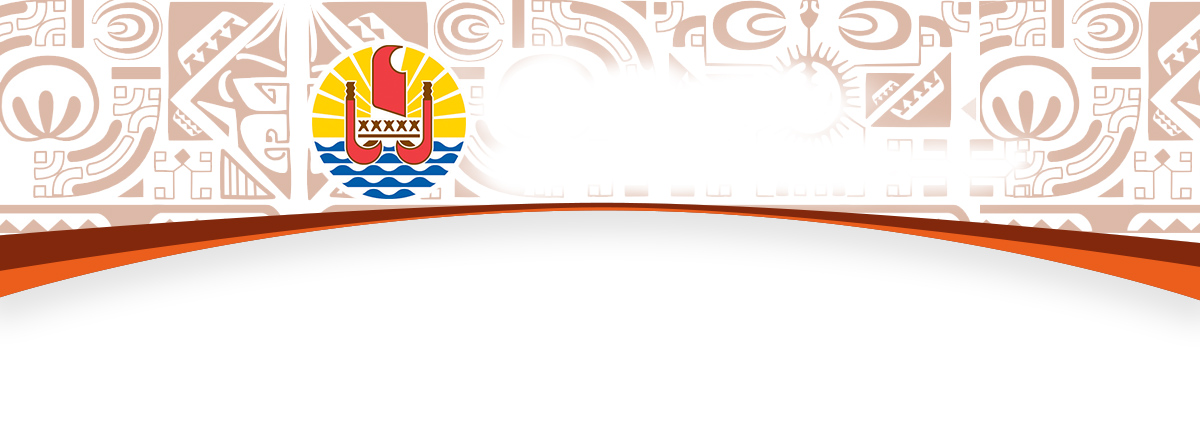 BUREAU DE LA COMMUNICATIONCommuniqué de PresseSamedi 10 septembre 2016La Polynésie française devient membre à part entière du Forum : le Président Fritch exprime sa grande satisfactionAu terme des travaux de la retraite des dirigeants, dans le cadre de la réunion du Forum des îles du Pacifique, à Pohnpei, aux Etats fédérés de Micronésie, la Polynésie française intègre cette institution en tant que membre à part entière. Présent sur place, le Président de la Polynésie française, Edouard Fritch, a exprimé sa grande satisfaction suite à cette décision historique. La Polynésie française siègera donc en tant que membre à part entière lors de la prochaine réunion du Forum des îles du Pacifique, en 2017, à Apia, aux Samoa.Le travail de persuasion, sur place, mais aussi depuis plusieurs mois, auprès des chefs d’Etats et territoires du Pacifique, a porté ses fruits. Le président Fritch se réjouit de ce signe fort de la parfaite intégration de la Polynésie française dans son environnement régional, qui est aussi une suite logique et légitime du statut de membre associé au Forum obtenu depuis maintenant plus de dix ans.Le président a tenu à remercier en personne les chefs d’Etats et territoires qui ont pris cette décision, ceux-ci ayant bien perçu l’implication régionale accrue de la Polynésie française, depuis le début de sa gouvernance, sur des dossiers comme les projets de câble sous-marin ou sur la protection des océans, avec notamment l’impulsion polynésienne pour la réussite de la COP 21, l’an dernier, à Paris. Il a également souhaité souligner le soutien de l’Etat, mais aussi des partenaires régionaux que sont la Nouvelle-Zélande et l’Australie, dans le succès de cette démarche.Le président Fritch a assuré ses homologues du Pacifique que la coopération régionale continuerait et allait même se renforcer sur de nombreux dossiers. Les chefs d’Etats et territoires du Pacifique ont reconnu en lui un des leurs, qui partage l’esprit océanien et les mêmes valeurs pour une réussite commune.                                                                  -o-o-o-o-o-